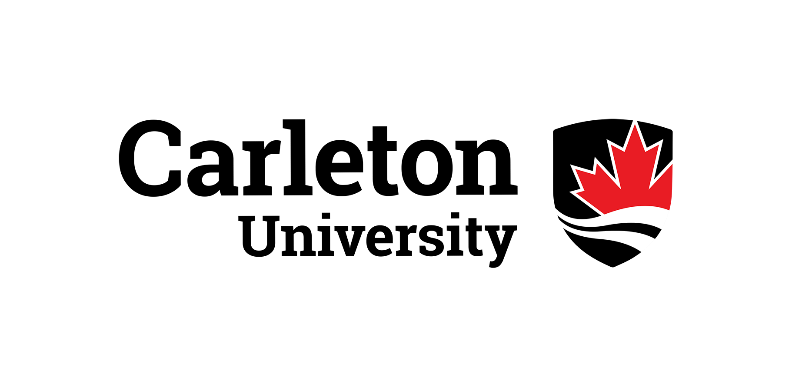 Practicum in Psychology (PSYC 3901/3902)The InfoPack2023-2024This InfoPack includes the following:
An FAQ for those curious about the practicum and those enrolled in the course.A list of potential placement agencies.If you have any questions, please contact the Practicum Coordinator: practicumpsychology@cunet.carleton.ca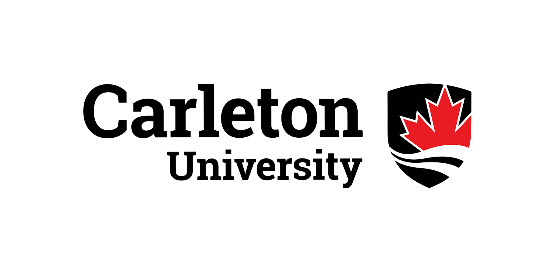 Practicum in Psychology (PSYC 3901/3902)The FAQ2023-2024The Practicum in Psychology FAQ includes answers to the following questions:Before the Application: Learning More1. What is the undergraduate Practicum in Psychology?2. How will my learning be assessed?3. Are there any classes to attend?4. Who is the Practicum Coordinator?5. How do I participate?After Receiving Permission: Securing a Placement and Getting Started1. What should I know about securing a placement?2. When should I arrange my placement?3. I have several agencies in mind and I’m not sure which to approach first. Can you help?4. Any suggestions on how to introduce myself to an agency?5. An agency has said no to my request for a placement. What should I do?6. An agency is considering a placement for me. What are they likely to request?7. How should I conduct myself when dealing with agencies?8. What documents need to be approved by the Practicum Leader before I begin?9. My placement involves contributing to a research project. What do I need to know?10. I’d like my practicum to be applied to a Concentration in Psychology. Now what?11. What dates and deadlines should I know about?12. What if I still have questions?
Before the Application: Learning More 1. What is the undergraduate Practicum in Community Psychology?The primary purpose of Practicum in Psychology (PSYC 3901/3902) is to provide students with the opportunity to combine their academic studies with experience in an applied environment. Under supervision, students apply psychology in settings such as community agencies, hospitals, government departments, or other organizations. Some placements are research-based, while others are more applied in nature. The practicum provides students with an opportunity to cultivate the professional skills that are associated with success in the workplace, engage with the discipline outside the classroom, become more involved with the career planning process, and make valuable contacts in the community. The required time commitment is 7 hours per week (84 hours minimum) during either the fall (3901) or winter (3902) term; students earn 0.5 credit along the way.2. How will my learning be assessed?Student learning will be assessed via the following:Field Evaluation (completed by the Placement Supervisor). This is a formal evaluation of student performance at the practicum setting. A blank copy of the Field Evaluation Form is available on the Practicum website in both PDF and Word format.Practicum Report (completed by the Student). This assignment provides an opportunity for students to write about their agency, practicum activities, and personal reflections regarding what has been accomplished and learned.
Practicum Showcase. Students will give a brief overview of their placement, what they learned, and what advice they would give to future practicum students. Details on these elements will be made available in the course outline.3. Are there any classes to attend?Two classes will be held. The first class is scheduled for the first week of term and will focus on administrative matters and a discussion of professional issues and how to make the most of the Practicum experience. The last class is held during the last week of term and involves students providing a brief overview of their placement to other students in the course. Attendance at all scheduled classes is mandatory.4. Who is the Practicum Coordinator?My name is Alexandra Creeden and I will be reviewing applications to enroll in PSYC 3901/3902. I'm available for support as you secure a placement and complete the administrative requirements forthe course. As well, I'm available to address any questions or issues that may arise throughout your Practicum experience. Further I'm available to support individuals considering the practicum or looking for other ways to gain experience outside of the classroom.5. Who is the Course Instructor?My name is Dr. Guy Lacroix and for those receiving permission to register in the course, I’ll be working with you through the end of the Practicum. This involves helping to prepare yourself to succeed in the field, and learn via the course assignments. 5. This all sounds great. How do I participate?To participate, students mustachieve at least 3rd-year standing in Psychologyachieve a Major CGPA of at least 7.0submit an application to the Department of Psychologyreceive permission from the Department of PsychologyAfter Receiving Permission: Securing a Placement and Getting Started1. What should I know about securing a placement?
After receiving permission to register in the course, it’s time to secure a placement involving activities that are related to the field of psychology in a meaningful way. Placements typically take place in a community setting, government department, or hospital setting and normally involve publicly supported or non-profit agencies within Ontario providing services to the community. A list of potential placement agencies appears later in this InfoPack. These sites include some of our community agencies who are currently available to support students through Practicum. You may choose to arrange a placement with an Ontario agency that is not on this list. Please consult with the Practicum Coordinator if you are interested in an agency not listed to determine suitability as all placement must be approved by the Department. Note that we typically expect agency supervisors to hold an advanced degree in psychology or a related discipline. However, in some circumstances, considerable experience in the field can be an acceptable substitute. 
2. When should I arrange my placement?
You are encouraged to start approaching agencies as soon as possible AFTER receiving permission to register in the course. Ideally you will be contacting agencies as soon as possible because 1) the more popular placements fill-up quickly, and 2) many placements have requirements (e.g., Police Record Check, immunizations, etc.) that must be satisfied prior to the commencement of placement activities. Some of these requirements can take several weeks to satisfy and may result in additional financial costs. Make sure that you communicate with the agency and understand all requirements and costs in advance. Also, make sure you have an up-to-date resume for your placement supervisors. They will often want to review your resume prior to meeting with you.

3. I have several agencies in mind and I’m not sure which to approach first. 
Before approaching an agency, consider the following questions:1. What do they do?2. Who are their clients?3. What skills can you bring to the agency and how you can help?4. What skills would you like to acquire and refine while at the placement?5. What are your career plans?6. Why are you approaching this agency?

Addressing these questions will help you more fully consider your preferences and what you’re hoping to learn in the Practicum.4. Any suggestions on how to introduce myself to an agency?Contacting agencies may place you outside your comfort zone. Here are some suggestions for what to include in your introductory email:
Make sure to tailor your email to each agency (e.g., when possible, address your email to the correct manager/supervisor). Introduce yourself as a 3rd or 4th year Psychology student at Carleton University participating in the Practicum course seeking the opportunity to gain practical experience in the work field. Express your interest in completing a placement with the agency incorporating the research you have completed on their agency (e.g., mission, values, priorities). Make sure to highlight what interests you about the agency, why you believe you would be a good fit, what you can offer (your skills and strengths), the type of experience you are hoping to gain, what your personal goals/future aspirations are and how a potential practicum with their agency can fit into this. Share some general information about the practicum (e.g., hours required, no financial compensation is required just a sponsor willing to supervise your work).Indicate a willingness to meet and discuss at their earliest convenience. It can be helpful to attach your CV, transcript, and/or an example of your writing (e.g., a paper you are proud of). Keep in mind that some agencies receive a large number of inquiries and have limited spots – you want to do your best to catch their attention and stand out as a potential practicum student with their agency. Know that some agencies will respond right away, while others may not respond for several days or more than a week. 5. An agency has said no to my request for a placement. What should I do?First, thank the agency for their time. Second, maintain a positive attitude and move on to another agency. Securing a placement requires time and effort and it’s not unusual to approach several agencies along the way.6. An agency is considering a placement for me. What are they likely to request?Some agencies will ask for a Resume/CV, a list of references, a copy of your academic audit, samples of writing, an interview, among other requirements. It’s also not unusual for a police-check or immunizations to be necessary and fulfilling these requirements can take time. However, it is up to you to learn what is required and to be familiar with any associated costs.7. How should I conduct myself when dealing with agencies?Conduct yourself in a professional manner at all times. How you behave will reflect on the course, the Department of Psychology, Carleton University and yourself. It is expected that each student will behave in a manner reflecting the high personal, professional and academic standards set by the University. By participating in the Practicum, you have an opportunity to make a meaningful contribution to the community agency and the people who use its services. Simply, you have the potential to make a positive difference and this is a privilege.Some things to keep in mind when communicating with agencies: Express gratitude to the agency for their time and consideration throughout the process.Always respond to the agency in a reasonable time. If you anticipate a delay in response on your end (e.g., you will be on vacation and unable to check email for a week) share this with the agency. Communicate with the agency if you are no longer interested in a completing a practicum with them or if you have accepted an offer at another agency that feels like a better fit. They might be holding a spot for yourself which could be offered to another student. Students should use their Carleton email accounts in all email communication with the Practicum Coordinator, Course Instructor, and Agency Supervisor. In addition, students are expected to agree to abide by the standards and regulations of the agency and to ensure the information they have access to will remain confidential. More information on conduct will be considered during our first class.8. What documents need to be approved by the Practicum Coordinator before I begin?Before your activities with the agency may begin, the following documents must be reviewed and approved by the Practicum Coordinator. Student-Agency Contract (completed by Student and Placement Supervisor). This collaborative effort includes details around supervision, scheduling, learning outcomes, and the various duties and tasks to be performed by the student. In completing this document, be mindful of what you are hoping to accomplish via the Practicum. A goal is to make the most of the experience and this should be reflected in the Contract. A blank copy of the Contract is available on the Practicum website in both PDF and Word format.Letter to Placement Employers (completed by Placement Supervisor). This form outlines the process for determining insurance coverage and includes a declaration acknowledging the responsibility to provide a safe environment, adequate supervision, and to report any workplace injuries to the University. To access the form, visit Risk and Insurance. Note that the course deadline for submitting completed documents to the Practicum Coordinator is earlier than what is specified on the Risk and Insurance site.Student Declaration of Understanding (completed by Student). This form outlines the insurance coverage that is provided to students and includes a declaration that students understand this coverage and the obligation to report any workplace injuries to the employer and the University. The form is available via Risk and Insurance. Note that the course deadline for submitting completed documents to the Practicum Coordinator is earlier than what is specified on the Risk and Insurance site.
9. My placement involves contributing to a research project. What do I need to know?Some placements may include a research component. Research that is part of a practicum placement must be distinct from other undergraduate research such as honours thesis or independent study, and must be guided by the Placement Supervisor, and not a Carleton faculty member.10. I’d like my practicum to be applied to a Concentration in Psychology. Now what?If you would like the Practicum to stand in partial fulfilment of a concentration, your activities in the Practicum will need to be consistent with your chosen concentration. Indicate your concentration in the appropriate field on the Student-Agency Contract. Suitability will be determined after the Practicum Coordinator has reviewed your Contract. If you have questions about whether a specific placement typically fulfils a specific concentration, contact the Professor.11. What dates and deadlines should I know about?To assist your planning, here is a list of relevant timelines:12. What if I still have questions?
Your first step is to see if your question is addressed in this Infopack. After that, you’re welcome to contact the Practicum Coordinator with any questions.Practicum Coordinator InformationAlexandra Creeden 
(613) 520-2600 ext. 1354 
B553 Loeb 
practicumpsychology@cunet.carleton.caPracticum in Community Psychology (PSYC 3901/3902)List of Potential Placement Agencies2023-2024What appears below is a list of potential placement agencies. These sites include some of our community agencies who have expressed an interest in taking on practicum students. This list is updated throughout the year. If you are considering a placement agency that does not appear on this list or know of an agency that would like to be included, please consult the Practicum Coordinator, Alexandra Creeden (practicumpsychology@cunet.carleton.ca).Please note that The Royal Ottawa does not accept practicum students in PSYC 3901 and PSYC 3902.ACT to Employ  - Carleton UniversityContact:            Jenna LambertEmail:                JennaLambert@cunet.carleton.caWeb:                 https://carleton.ca/act/Note:                 ACT to Employ assists in building capacity with our employer partners, demonstrating the potential of students with disabilities, and creating ongoing employer relationships while providing students with hands-on experiential learning opportunities to increase their employability skills, network connections, and confidence. ACT To Employ aims to place students with disabilities in employment opportunities on campus and in the community, and to provide them with hands-on quality work experiences while they obtain their post-secondary degree at Carleton University. The Student will assist the ACT to Employ Team (Counsellor, Jenna Lambert; Advisor, Nicole Borges; and ACT to Employ Program Coordinator, Amanda Hodgson) with various aspects of program maintenance, development, and implementation. The Student should expect to work one-on-one with students who identify as having disabilities at Carleton, as well as provide administrative and program-development support to the ACT to Employ team. They will: Conduct student intakes and assess eligibility for the ACT to Employ program Maintain student records (notetaking, record keeping) using ORBIS (ACT to Employ’s online management system)  Learn about the various services and employment-related supports offered by Carleton’s Career ServicesLearn about and share knowledge related to Career Services’ Career Competencies with ACT to Employ students Attend weekly team meetings with ACT to Employ and broader Career Services teams  Assist with applications, resume reviews, and career document development for ACT to Employ studentsAssist with managing the ACT to Employ email inbox (including responding to student and employer inquiries) Provide support to ACT to Employ students seeking career readiness skills and professional development opportunities Assist with awareness of the ACT to Employ program at Carleton through campus talks and workshopsDevelop career readiness resources and material to support the continued growth of the ACT to Employ programPlease express your interest by January 5th, 2024 for the Winter 2024 term by sending your resume to JennaBatshaw Youth and Family CentreContact:	Cheryl Ward Phone:		(514) 935-6196 ext.1836Email:		cheryl_ward@ssss.gouv.qc.caWeb:		http://www.batshaw.qc.ca/en Note:	Montreal placement focused on shadowing youth protection workers. Tasks typically include assessing and evaluating risk to children as per the Youth Protection Act of Quebec; intervention in crisis situations and development of safety plans, and making personalized referrals and transfers as necessary. Batshaw Youth and Family Centre requires students to be available 2.5 days a week. This is an in-person placement which requires students to be comfortable working in the community with clientele and collaborating with families, the Police, and community agencies. A Criminal Record Check is required. Basic “working” knowledge of French preferred for placements, required for employment (French courses offered to support employee development). Bruyere Research InstituteWeb:	https://bruyere.uniweb.networkNote:	Please contact individual researchers to determine their availabilityCanadian Mental Health Association – CornwallWeb:	www.cmha-east.on.caNote:	Students interested in a placement should submit their interest through our website. All students are required to submit a cover letter and resume, conduct a formal interview, provide references that can be contacted following the interview, and provide a recent Police Record Check prior to practicum. It is preferable that Carleton students be available on Monday and/or Tuesday’s for their hours. Students are encouraged to view our website and to be informed about the programs and services that we offer. It would be beneficial if students possess some expertise in statistics and experimental design. Last minute requests are usually not accepted.Canadian Mental Health Association - OttawaWeb:		https://ottawa.cmha.ca/student-placement-opportunities/Note: 	Students will be given the opportunity to work with three to four clients on their own during their placement. Activities include supporting clients in working on their identified goals in the various life domains (mental health, physical health, substance use, housing, financial, activities of daily living, social support, etc.). Students will learn proper documentation practices, assessment skills, navigation of the mental health and other systems or community agencies and how to support clients with active symptoms of mental illness. Students may also partake in high-quality training offered by CMHA Ottawa, including Concurrent Disorders, Motivational Interviewing, ASIST, Case Management Training and Multnomah.  To apply for a student placement opportunity, please send an expression of interest via cover letter and resume to studentplacements@cmhaottawa.ca. A Police Record Check is required.Canada Revenue AgencyContact:	Annik O’Brien, Standardized Assessment Section, Employment Programs DirectorateEmail:	Annik.OBrien@cra-arc.gc.caNote: 	Fall/Winter terms only. Security clearance needed. Due to time constraints, this placement is not possible in the Summer. A practicum with the industrial-organizational psychology team at the Canada Revenue Agency can provide students with a variety of exciting learning opportunities in the field, as well as the ability to gain experience working in the Federal Government within the field of Human Resources. Students can expect to work both independently and collectively on a variety of interesting projects among a team of psychology professionals. Examples of potential projects include creating test items, conducting literature reviews to implement and improve practices, developing surveys to address significant questions, and creating dynamic reports and presentations on innovative topics. Working on our team will not only allow students to apply the skills that they have acquired throughout their undergraduate degree to a friendly and energetic work environment, but will also allow students to further develop their analytical, written, and evaluative skills. If you are interested in completing a psychology practicum on our team, please email Annik O’Brien, at Annik.OBrien@cra-arc.gc.ca with your CV and a description of your interest in industrial-organizational psychology. Please note that a security clearance is required therefore contact us at least 3 months in advance of the start date of your practicum.Career Services - Carleton UniversityContact:	Robert WharramEmail:	RobertWharram@cunet.carleton.ca Web:		https://carleton.ca/career/Note:	Fall/Winter terms only. Psychology practicum students who choose to work at Career Services will have the opportunity to develop one-on-one coaching and advising skills. Practicum students will be required to effectively assess student needs in person, over the phone and via email in accordance with the Career Services triage process. They will also conduct preliminary interactions with students wherein they may speak to resume and cover letters, job searching and networking strategies, and interview skill development. The practicum student will also provide introductions to resources to support students in exploring career and program options. Taking accurate, and detailed notes to document the service provided will be essential. Further, the practicum student will refer and book appointments with the career counselling staff as required. This placement will require strong time management and exceptional interpersonal skills to support students one-on-one within a busy office. The placement is semi-structured: While direct supervision is provided, we are looking for independent workers who can take initiative, demonstrate professionalism, and maintain student confidentiality.Children’s Hospital of Eastern Ontario - Centre for Healthy Active Living (CHAL)Contact:	Mikaelia Miller, Program AssociateEmail:	mmiller@cheo.on.caWeb:		http://www.cheo.on.ca/en/centrehealthyactivelivingNote:	This is a research placement at a pediatric clinic for severe complex obesity. All placements require a Police Record Check (a volunteer letter can be provided). Students will gain experience in psychometry, data entry and database management. Students are expected to commit to at least 7.5 hours per week, and must be available either Monday or Tuesday afternoon, in addition to half days on Thursdays (preferably AM) for the duration of their placement. Children’s Hospital of Eastern Ontario - Ottawa Children’s Treatment Centre – Neurodevelopmental Health ProgramContact:	Jessica RemediosEmail:		jremedios@cheo.on.caWeb:	https://www.cheo.on.ca/en/clinics-services-programs/development-and-rehabilitation.aspxNote: 	This placement provides an opportunity for 4th year students to observe the principle of Applied Behavior Analysis (ABA) being implemented with a variety of individuals. Clients consist of children, youth and adults in both center based and community settings. Placement will offer an opportunity to observe assessment, treatment development and implementation of ABA principles to support clients with a variety of developmental and medical concerns.All students must offer the following:4th-year status in PSYCPolice check for the vulnerable sector completed within last 6 months.Up to date immunizationsOpen to possible evening shiftsEase of transportation around the city (i.e., able to get to client locations such as group homes/homes/schools, etc.).Willingness to participate in a phone interview and pass phone screeningChildren’s Hospital of Eastern Ontario - Research InstituteContact:	Paula Cloutier, MA, Research AssociatePhone:	(613) 737-7600, ext. 3672Email:	pcloutier@cheo.on.caWeb:	http://www.cheori.org/en/mentalhealthresearchOverviewNote:		All placements require a police record check and up to date immunizations.Correctional Service of Canada – Incident Investigations BranchContact:	Terri ScottEmail:	Terri.Scott@CSC-SCC.GC.CANote:	The placement includes tasks such as compiling data from multiple sources into excel or SPSS databases for manipulation, data analysis and thematic analysis to identify trends, themes, and/or areas of interest to be presented in Corporate products/deliverables. Students will also learn/review the investigative process (e.g., training documents on how to conduct a board of investigation, objectives of the National investigations Meeting, attendance at process meetings, review of Board of Investigation reports). Due to time constraints in completing security clearances, students interested in placement should be prepared to submit previous addresses and employer information without delay if selected. For fall placement, security clearances should be submitted before the end of July and for winter placement, no later than December. Successful applicants must be of good character who possess integrity, honesty, professionalism, tact, respect, and accountability. Applicants will be required to participate in a personal suitability interview to assist in the selection of the most suitable candidates.Faculty of Arts and Social Sciences – First-Year Seminar Mentoring Program – Carleton UniversityContact:	Dr. Anne BowkerPhone:		613-520-2600, ext. 8218Email:		anne.bowker@carleton.caNote:	Fall/Winter terms only. This placement involves mentoring students enrolled in first-year seminars offered by the Faculty of Arts and Social Sciences. Successful applicants are expected to attend all classes and work on various projects designed to facilitate the transition of students from high school to university life. Mentors will also be completing several assignments related to their experience in seminar. This placement requires availability across both fall and winter terms. The mentor list will be finalized in the spring or early-summer of each year.	GentleWays for OurPlanetContact:	Aïda Warah, Ph.D.
Email:		info@gentleways.orgWebsite: 	https://www.gentlewaysforourplanet.org/ Note:	In this practicum position, psychology students will have the opportunity to work in the field of Environmental Psychology.  The tasks include developing activities/projects to inspire individuals to begin new habits and lead more sustainable lifestyles.  This involves exploring and recommending personalized engagement tools for individual users based on latest research/practices in goal setting, habit building, and personal success; researching and developing engaging content for GW’s social media accounts, and developing new website content to enhance users’ experience.  Our clients are individuals of all age groups including youth from various cultural groups in Ottawa. We love our work and aim to make it easy and fun for the people we support to take local climate action. Please submit your C.V. with a short cover letter to apply.Gilmour Psychological ServicesContact: 	Dr. Deanna Drahovzal or Dr. Caroline OstiguyPhone:		613-230-4709Email: 		gps@ottawa-psychologists.comWeb: 		https://www.ottawa-psychologists.com/Note: 	Gilmour Psychological Services (GPS) is a well-established, large group private practice of PhD-level clinical psychologists. This placement is focused on learning administrative tasks, including working collectively on special projects related to administration. This placement will require strong organization and time-management skills, as well as exceptional interpersonal skills. Students will work in-person with the co-owners and staff at our headquarters approximately 2-3 days per week, including Wednesday mornings. Students will learn about client referral management, privacy and security procedures, and general practice management. Examples of potential projects include documenting and systematizing office procedures or gathering information to help implement and improve practices. All students are required to submit a cover letter and resume, conduct a formal interview, as well as provide references, a recent Criminal Record Check, and proof of vaccinations.Good Companions – Senior Centre Without Walls DepartmentContact:	Nikkie SnaggPhone:		(613) 236-0428, ext. 2230Email:		nsnagg@thegoodcompanions.caWeb:		http://www.thegoodcompanions.caNote:		Can take up to two students. Main Street Community ServicesContact:	Mike FrancisPhone:		613-813-6606 ext. 107Email:		mike.francis@mscsottawa.comWeb:		https://www.mainstreetcommunityservices.com/ Note:	A police record check with the vulnerable sector, a Children’s Aid Check, and a resume would be required prior to entering our Supported Group Living Services.  This placement would provide a unique opportunity to build relationships with individuals who can be rapport resistant.  Develop relationship building skills, practice crisis management skills and deescalation, behaviour management, and an increased understanding of individuals with exceptionalities.  We have 11 supported living homes and a day program which provide us with some flexibility in securing an ideal placement for students.  This is an excellent opportunity for anyone considering going into teaching, mental health nursing, graduate studies in psychology, or the helping field in general.  While in this placement you would be under the supervision of a Registered Psychotherapist. Ottawa Catholic School Board – Special Education and Student ServicesContact: 	Dr. Richard Bolduc, Psychologist, Mental Health and Well-Being LeadEmail:		richard.bolduc@ocsb.caNote:	Please email expression of interest with resume attached. Students interested in completing a placement in the Fall term should express interest before the end of June and those interested in the Winter term should express interest before the end of November. Ottawa Centre for Cognitive Therapy	Contact:	Jessie Irwin, Office ManagerEmail:	jessie_irwin@ocbt.ca
admin@ocbt.caWeb:		https://ocbt.ca/Note:		Please send resume to the office manager.Ottawa Polica Service (OPS) – Policy Development OfficeContact: 	Laura Fraser, Senior Policy Development Specialist, Policy Development Office, Strategy & Communications DirectorateEmail:		fraserl@ottawapolice.caNote: The Policy Development Office (PDO) at Ottawa Police Services offers a dynamic practicum opportunity for students keen on policy development, review, and consultation processes. As a vital hub for updating the Policy and Procedure Manual, PDO provides a range of engaging tasks that promise a rewarding experience. Possible takses include: implementing and reviewing satisfaction surveys for PDO involving data collection and policy instrument updates, developing and reviewing operational and administrative policies, including literature reviews and environmental scans, writing and reviewing Board reports/meetings, contributing to presentations for the Senior Leadership Team, active participation in the Policy Advisory Committee, collaboration with various units at OPS, and the chance to explore other policing departments and attend special workshops based on individual interests.Due to time constraints for security clearances, interested students should start gathering character references, transcripts, previous addresses, and employer information. Applicants must demonstrate good character, possessing qualities such as integrity, honesty, professionalism, compassion, respect, and accountability. The commitment involves 15 hours per week. Applicants will undergo security and personal suitability interviews or tests tailored to identify the most suitable candidates for this unique practicum opportunity. Don't miss the chance to be part of the exciting world of policy development in a policing environment!Paul Menton Centre for Students with Disabilities (Learning Strategies Program)Contact: 	Candice Kavanagh Email:	 	candicekavanagh@cunet.carleton.ca Web: 	https://carleton.ca/pmc/ Note:	Fall/Winter terms only. Psychology practicum students at the PMC have the opportunity to develop one-on-one coaching and instructional practices effective in supporting students with disabilities create and apply individualized and compensatory learning strategies, including the use of assistive technology, applicable to university-level expectations. This requires an understanding of students’ unique learning profile based on documentation and academic experience. Our goal is to help students become independent self-advocates.The placement is semi-structured: While direct supervision is provided, we are looking for independent workers who can take initiative, demonstrate professionalism, and maintain student confidentiality.  Mandatory training takes place during the final week of August.Royal Canadian Mounted Police (RCMP) – Operational Research UnitContact:	Simon Baldwin, Operational Research Unit, Contract and Indigenous Policing Email:	simon.baldwin@rcmp-grc.gc.caWeb:	http://www.rcmp-grc.gc.ca/ccaps-spcca/index-eng.htmNote: 	The Operational Research Unit (ORU) provides horizontal research, methodological, and statistical support and advice to all business lines in Contract & Indigenous Policing (C&IP) Directorate at the Royal Canadian Mounted Police (RCMP). The unit proactively identifies and presents areas of risk, strategic recommendations, and best practices to management/executives. Through the use of mixed methods (i.e., quantitative and qualitative) research designs, gender-based analyses (GBA+) and experimental/quasi-experimental studies, the ORU produces operationally relevant research products. This includes training and equipment evaluations, literature reviews, environmental scans, research papers, conference presentations, peer-reviewed journal articles, and statistical/trends analyses. This provides an evidence-base for sound decision-making and allows for improvements to operational policy, training, and equipment, and standards, as well as public and police safety. The unit is also responsible for developing sustainable academic partnerships and leads C&IP’s geospatial mapping initiative.	Due to time constraints in completing security clearances, students interested in placement with the RCMP should begin assembling sources for character references, student transcript, previous addresses, employer information. Applying students must be of good character. You must possess integrity, honesty, professionalism, compassion, respect, accountability. Students are expected to commit 15 hours (2 days) per week to this placement. Applicants will be required to undergo security and personal suitability interviews or tests designed to assist in the selection of the most suitable candidates.St. Paul Catholic High SchoolContact:	Frank Bastianelli, Inclusion/Classroom/Co-op TeacherEmail:		frank.bastianelli@ocsb.caNote:		Involves working with students with various disabilities.The Ottawa Hospital Research Institute (General Campus)Contact:	Stef Linklater, Research Program Manager (working alongside Dr. Justin Presseau, PhD) Email:		slinklater@ohri.caNote: 	Students on placement at the OHRI will have an opportunity to be embedded in on-going research focused on health behaviour change in patients and members of the public, and/or in ongoing research in implementation science / knowledge translation to improve healthcare quality. Placement students are provided with desk space and IT support and access to educational sessions at the Ottawa Hospital, within the Clinical Epidemiology Program, the Centre for Implementation Research (www.ohri.ca/cir), and the Psychology and Health Research Group at the Ottawa Hospital (https://ohri.ca/pahrg/). Placement students will be mentored by Dr. Presseau, and work collaboratively alongside other clinical and research colleagues. The topic of focus of the placement depends on the projects on-going and is decided upon with the placement student as per their interests. A typical placement may include being involved in a systematic review, an interview (qualitative) study or a survey-based quantitative study. This placement aims to provide an experience demonstrating the potential application of psychology to health and healthcare improvement. This placement would therefore suit a student interested in applying and extending theoretical, methodological and analytical principles learned in undergraduate psychology, to an applied healthcare context. The Ottawa MissionContact:	Lesley Horne, Director, Human ResourcesPhone:	(613) 234-1144, extension 238Email:		lhorne@ottawamission.comWeb:		https://ottawamission.com/about-us/Note:	Interested students will be required toProvide a copy of their resuméIndicate area(s) of interest from the following list of services:Education and Job TrainingMental HealthHousingHealthcareAddiction ServicesClient Services (e.g., case management)Indicate approximate dates and hours of placementObtain a Police Record Check for the vulnerable sectorBe available for a formal interview processThe Portia Learning CentreContact:	Jenna Lafond, BA, Senior Therapist Email:	jlafond@portialearning.comWeb:	https://www.portialearning.com/ Note:	The Portia Learning Centre has 3 locations were placements can occur: Kanta, Lancaster and Courtwood. There is a process before finalizing placements which includes submitting a resume for review, an interview/screening process, a valid Criminal Reference Check and minimum 1 reference check. Vista Centre Brain Injury ServicesContact:	Stephane Hebert, Program ManagerPhone:	(613) 729-9379Email:	shebert@vistacentre.caWeb:		http://www.vistacentre.ca/Note:	Provides support to individuals living with effects of brain injury. This placement is relatively unstructured.Waystone PsychologyContact:	Kyle Mueller, Clinical DirectorEmail:		muellerpsychology@gmail.comWeb:		https://waystonepsychology.com/Phone:		613-402-1698Note:		Participate in various tasks in a psychology clinic providing mental health services.Western Ottawa Community Resource CentreWeb: 		https://wocrc.ca/student-placements/ITEMFALL TERM 2023/WINTER TERM 2024First day of class (in-class session)Sept. 8/Jan. 12First possible day of activities with the AgencySept. 11/Jan. 15Last day for students to submit Practicum documentationStudent-Agency ContractStudent Declaration of UnderstandingLetter to Placement EmployersSept. 22/Jan. 26Last day of formal Practicum activities with the AgencyNov. 30/March 28Digital copy of PRACTICON poster dueNov. 30/March 28Practicum in Psychology Conference (PRACTICON) (in-class session)Dec. 1/March 29Practicum Report dueDec. 8/April 5Field Evaluation dueDec. 8/April 5